О внесении изменений в  Постановление администрации сельского поселения Александровка муниципального района Большеглушицкий Самарской области от 02.11.2018 № 90 «Об утверждении муниципальной  программы "Пожарная безопасность на территории сельского поселения Александровка муниципального района Большеглушицкий Самарской области на 2018 – 2024 годы"Руководствуясь Федеральным законом от 06.10.2003 г. № 131-ФЗ «Об общих принципах организации местного самоуправления в Российской Федерации» и Уставом сельского поселения Александровка муниципального района Большеглушицкий Самарской области администрация сельского поселения Александровка муниципального района Большеглушицкий Самарской областиПОСТАНОВЛЯЕТ:1. Внести в   Постановление администрации сельского поселения Александровка муниципального района Большеглушицкий Самарской области от 02.11.2018 № 90 «Об утверждении муниципальной  программы "Пожарная безопасность на территории сельского поселения Александровка муниципального района Большеглушицкий Самарской области на 2018 – 2024 годы" следующие изменения:1.1. В Паспорте программы раздел «Объем финансирования из местного бюджета» изложить в новой редакции:« Объем финансирования из местного бюджета»1.2. пункт 7. « Мероприятия по реализации  программы» изложить в новой редакции:                                              « Мероприятия по реализации  программы»            4. Опубликовать настоящее постановление в газете «Александровские Вести» и разместить на официальном сайте администрации сельского поселения Александровка муниципального района Большеглушицкий Самарской области http://adm-aleksandrovka.ru в сети Интернет.          5.  Настоящее постановление вступает  в силу   после его  официального опубликования.Глава сельского поселенияАлександровка                                                                                                 А.И.Горшков                                                                                    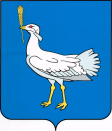           МУНИЦИПАЛЬНОЕУЧРЕЖДЕНИЕАДМИНИСТРАЦИЯСЕЛЬСКОГО ПОСЕЛЕНИЯ АЛЕКСАНДРОВКА    МУНИЦИПАЛЬНОГО РАЙОНАБОЛЬШЕГЛУШИЦКИЙСАМАРСКОЙ ОБЛАСТИРоссия, 446194 Самарская обл.,Большеглушицкий район,с. Александровка,ул. Центральная, д. 5тел. 43-2-56; 43-2-86ПОСТАНОВЛЕНИЕот 14 ноября 2019 г.   № 118с. АлександровкаОбъем финансирования из местного бюджета Общий объем средств, направленных на реализацию программных мероприятий, составляет 768,90 тыс. рублей из бюджета сельского поселения Александровка, в том числе:2018 г. – 118,90 тыс. руб., 2019 г. – 100,00 тыс. руб., 2020 г. – 100,00 тыс. руб., 2021 г. – 100,00 тыс. руб., 2022 г. –100,00 тыс. руб.,2023 г. – 100,00 тыс. руб., 2024 г. – 100,00 тыс. руб.Объемы финансирования программы подлежат ежегодной корректировке с учетом возможностей местного бюджета.№ п/пМероприятияИсточники финансированияСроки исполненияВсего (тыс. руб)Объем финансирования по годамОбъем финансирования по годамОбъем финансирования по годамОбъем финансирования по годамОбъем финансирования по годамОбъем финансирования по годамОбъем финансирования по годамОбъем финансирования по годамОбъем финансирования по годамОбъем финансирования по годамОбъем финансирования по годамОбъем финансирования по годамОбъем финансирования по годамОбъем финансирования по годамОбъем финансирования по годамОбъем финансирования по годамОтветственный исполнитель№ п/пМероприятияИсточники финансированияСроки исполненияВсего (тыс. руб)2018201820182019201920192020202120212022202220222022202220232024Ответственный исполнитель1Закупка первичных средств пожаротушения (огнетушители и пожарный инвентарь в с.Александровка, пос. Малая Вязовка, пос. Среднедольск), оборудование пожарных щитов, проверка и перезарядка огнетушителей в муниципальных учреждениях сельского поселения Из средств бюджета сельского поселения Александровка2018-202420,0010,0010,0010,0010,0010,0010,000000000000 глава сельского поселения2Оборудование естественных и искусственных водоисточников (реки, пруды) площадками с твердым покрытием размером не менее 12х12 м, а также подъездных путей к ним для установки пожарных автомобилей и забора воды в любое время года:с.Александровка, пос.М.Вязовка, пос. СреднедольскИз средств бюджета сельского поселения Александровка2018-202400000000000000000глава сельского поселения3Оказание поддержки в обеспечении добровольных пожарных дружин первичными средствами пожаротушения, специальной и боевой одеждойИз средств бюджета сельского поселения Александровка2018-2024000000000000000глава сельского поселения4Выполнение мер по ликвидации на придомовых территориях временных строений, заграждений, препятствующих проезду и установке пожарной и специальной техники, вырубке насаждений в непосредственной близости от зданий и в проездах, а также ведущих к источникам наружного противопожарного водоснабжения.Из средств бюджета сельского поселения Александровка2018-20240000000000000000глава сельского поселения5Информационное сопровождение, противопожарная пропаганда и обучение населения сельского поселения Александровка мерам пожарной безопасности:- изготовление информационных стендов, баннеров, их размещение на территории сельского поселения Александровка и систематическое обновление;- изготовление методических материалов, плакатов, памяток на противопожарную тематику.Из средств бюджета сельского поселения Александровка2018-20240000000000000000глава сельского поселения6Замена пожарных гидрантов:с.Александровка:-ул. Центральная,- ул. Озерная,-ул. Комаровка,п. М.Вязовка- ул. Степная,- ул. Зеленодольская Из средств бюджета сельского поселения Александровка2018-202420,0010,0010,0010,0010,0010,000000000000глава сельского поселения7Организация опашки населенных пунктов:с.Александровка,пос.Малая Вязовка, пос. СреднедольскИз средств бюджета сельского поселения Александровка2018-202438,9010,0010,0010,0010,0010,000000000000глава сельского поселения8Изготовление и установка указателей к источникам пожарного водоснабжения.Из средств бюджета сельского поселения Александровка2018-202420,0010,0010,0010,0010,0010,000000000000глава сельского поселения9Оснащение населенных пунктов пожарными мотопомпамиИз средств бюджета сельского поселения Александровка2018-202420,0010,0010,0010,0010,0010,000000000000глава сельского поселения10Содержание пожарной автомашиныИз средств бюджета сельского поселения Александровка2018-2024350,0050,0050,0050,0050,0050,00100,00100,00100,00100,00100,00100,00100,00100,00100,00100,00глава сельского поселения11Другие мероприятия, требующие материальных затратИз средств бюджета сельского поселения Александровка2018-20240000000000000000глава сельского поселенияИТОГО:ИТОГО:768,90118,90118,90100,00100,00100,00100,00100,00100,00100,00100,00100,00100,00100,00100,00100,00100,00